RIPRES Ficha de Informações (Fiche d'information: version approximative en français)1. Nome completo (Nom, prénom): .....2. E-mail para correspondência com a RIPRES / Email de contact avec RIPRES:  .....3. Endereço completo (rua, bairro, código postal, cidade, estado e país) / Adresse postale:  4. Nome da instituição que está vinculado (se possível especificar o centro ou laboratório de pesquisa)/ Institution qui vous êtes affilié (si necessaire, spécifiez le centre ou laboratoire de recherche):  5. Vínculo institucional/ Lien institutionnel:  6. Site da instituição, centro ou laboratório de pesquisa (caso houver)/ Site internet de l'institution, du centre de recherche ou du laboratoire:  7. Programa de pós-graduação (se houver e se for membro do mesmo)/ Programme d'études avancées ou école doctorale (s'il existe et vous en appartenez):  8. Formação acadêmicaMaior titulação e área / Votre titulation et domaine d'études:  Instituição e ano de conclusão / Institution et année de conclusion:  9. Pesquisa atualmente sobre representações sociais e saúde?/ Aujourd’hui, faites-vous de la recherche sur les représentations sociales et la santé?  Sim (Oui) (    )		Não (Non) (   )	Se sim, coloque o título ou os títulos das pesquisas conduzidas e se há participação de algum membro da RIPRES e quem é / Si oui, indiquez-nous le(s) titre(s) de la (des) recherche(s) effectuée(s) et, en cas de participation d’autres membres du RIPRES, merci de nous indiquer leur nom:Projeto de Pesquisa principal:  Projetos derivados desenvolvidos pela equipe de pesquisa (alunos de iniciação científica, mestrado, doutorado e pós-doutorado):Se não, indique temas de interesse para futuras pesquisas em que veja a possibilidade de participação de colegas da RIPRES/ Si non, vous pouvez nous indiquer des thèmes qui vous intéressent pour des recherches futures et dans lesquels vous pensez que d’autres collègues de la RIPRES peuvent collaborer:10. Pesquisa atualmente sobre representações sociais e envelhecimento?/ Actuellement faites-vous de la recherche sur les représentations sociales et le vieillissement? Sim (Oui) (   )		Não (Non) (   )	Se sim, coloque o título ou os títulos das pesquisas conduzidas e se há participação de algum membro da RIPRES e quem é/ Si oui, indiquez-nous le(s) titres de la (des) recherche(s) effectuée(s) et si d’autres membres du RIPRES y ont participé:Se não, indique temas de interesse para futuras pesquisas em que veja a possibilidade de participação de colegas da RIPRES / Si non, indiquez les thèmes d'intérêt pour vos recherches futures dans lesquelles vous pensez être possible d’intégrer d’autres collègues du RIPRES:11. Tem interesse e infraestrutura para participar da realização da pesquisa intercultural sobre representações sociais do envelhecimento e a velhice no contexto da saúde? / Seriez-vous intéressé en participer des recherches transculturelles sur les représentations sociales du vieillissement et la vieillesse dans le contexte de santé? Sim (Oui) (  )		Não (Non) (   )Se sim, informe as possíveis atividades que pode e tem infraestrutura para participar, além da concepção coletiva do projeto e do instrumento / Si oui, au-délà de la formulation du projet, dans quelles autres activités seriez-vous en mésure de contribuer:Se não, informe se estaria interessado em participar de um grupo da RIPRES para estudar a possibilidade de um novo projeto intercultural sobre Representações sociais e saúde mental / Si non, informez-nous si vous seriez intéressé à intégrer un des groupe du RIPRES pour étudier la possibilité d’un nouveau projet interculturel sur les représentations sociales et la santé mentale:Sim, tenho interesse/Oui, j’en suis intéressé (   )No momento não tenho interesse / Pour l'instant, je n'en ai aucun intérêt (   )12. Outras observações / Autres observations: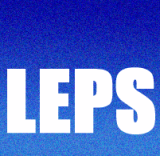 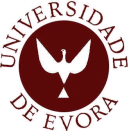 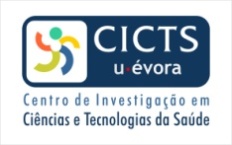 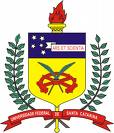 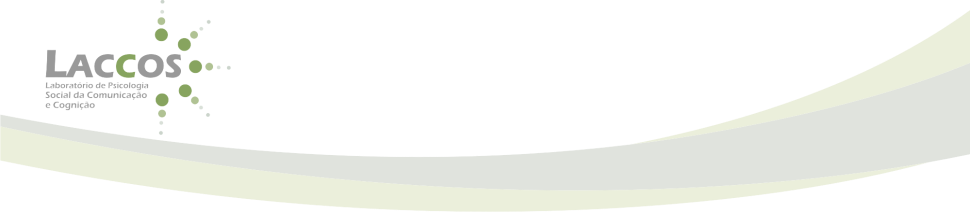 